הודעה לעיתונות:בנק ישראל מפרסם להערות הציבור טיוטה לעדכון כללי הבנקאות (שירות ללקוח) (עמלות), התשס"ח-2008 הקובעת את התנאים והמגבלות לגביית עמלות באפליקציות תשלומים הפיקוח על הבנקים פרסם היום להערות הציבור טיוטת עדכון לכללי העמלות, בה התווסף פרק בנושא אפליקציות תשלומים, אשר נועד לפרט את התנאים והמגבלות לגביית עמלות מלקוחות העושים שימוש באפליקציות אלו.גביית העמלות תתאפשר לגופים הנותנים שירותי תשלום, על רקע העלויות הכרוכות במתן שירותים אלו. השינוי הינו לצד כניסתו לתוקף של חוק העיסוק בשירותי תשלום וייזום תשלומים, המאפשר קישוריות בין אפליקציות תשלום ויעודד כניסה של שחקנים נוספים לשוק, שכניסתם לשוק תלויה במודל העסקי ובהכנסותיהם ממתן שירותים אלו. כך ניתן יהיה להמשיך ולעודד חדשנות טכנולוגית והמשך התפתחות של שירותים פיננסיים ללקוחות.גביית העמלה תתאפשר רק עבור משתמש שמבצע קבלת תשלומים או העברת תשלומים בהיקף של מעל 25,000 ₪ בפעילות שנתית. בניתוחים מקדימים שערך הפיקוח על הבנקים נמצא כי נכון להיום, הרוב המוחלט של הלקוחות אינם מגיעים לרף זה וימשיכו לקבל את השירות ללא עלות. תאגיד בנקאי שיהיה מעוניין לעדכן את סף הפעילות השנתית, יוכל לעשות כן רק כעבור שנתיים ממועד הוספת שירותים אלו לרשימת העמלות המותרות לגבייה ויידרש לאישור המפקח.להלן פירוט העמלות והתנאים אשר התווספו לכללים:שירותי קבלת תשלום וביצוע הוראת תשלום - העמלות בגין השירותים ייגבו מלקוחות המקבלים תשלומים או מעבירים תשלומים באמצעות אפליקציות תשלומים, בהיקף פעילות של יותר מ-25 אלפי ₪ בשנה קלנדרית, בכל אחד מהשירותים. לקוחות אלו מהווים חלק קטן מכלל הלקוחות המבצעים פעילות באפליקציות תשלומים ולכן עבור הרוב המוחלט של הלקוחות השירות ימשיך להיות ללא עלות. היקף הפעילות האמור נקבע לתקופה של שנתיים. ככל שתאגיד בנקאי יהיה מעוניין לעדכן סף זה לאחר התקופה האמורה, יהיה עליו לקבל את אישור המפקח. שירות דמי מנוי לשירות מיוחד - תתאפשר גביית עמלה על שירותים מיוחדים, שיינתנו ללקוחות של אפליקציות התשלום שיחפצו בכך, מעבר לשירותי העברת וקבלת תשלומים. הסעיף התווסף במטרה לאפשר גמישות עסקית והוספה של שירותים חדשים ובעלי ערך ללקוחות שיבחרו להצטרף אליהם. גביית העמלות בגין שירותים מסוג זה תתאפשר בכפוף לאישור המפקח על הבנקים.על פי הטיוטה השירותים יתווספו לתעריפון המלא וניתן יהיה לגבות עמלות בגינם החל מיום 1 בינואר 2025.בנק ישראלדוברות והסברה כלכלית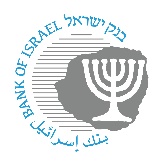 ‏ירושלים, כ' סיוון, תשפ"ד‏‏יוני 2024 26 